    桃園市進出口商業同業公會 函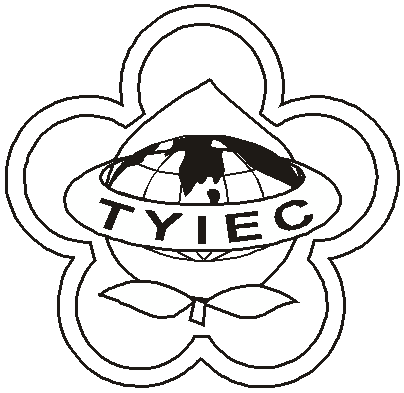          Taoyuan Importers & Exporters Chamber of Commerce桃園市桃園區春日路1235之2號3F           TEL:886-3-316-4346   886-3-325-3781   FAX:886-3-355-9651ie325@ms19.hinet.net     www.taoyuanproduct.org受 文 者：各相關會員發文日期：中華民國108年1月25日發文字號：桃貿水字第108036號附    件：隨文主    旨：修正「限制輸出貨品表」，CCC7209.18.10.11-0「冷軋(冷延)之鐵或非合金鋼扁軋製品，經退 火調質，捲盤狀，厚度0.32公厘及以上但小 於0.5公厘，以重量計含碳量0.6%及以上者」 等302項貨品輸往歐盟採行限制措施，並增 列輸出規定代號「132」，出口人應於貨品放行 前取得經濟部國際貿易局委託台灣鋼鐵公業 同業公會簽發以我國為原產地明書向海關報 運出口，業經該部於中華民國108年1月24 日以經貿字第10804600440號公告修正，檢 送前揭公告影本(含附件)1份，敬請查照。說    明：依據經濟部經貿字第10804600443號函辦理。     理事長  王 清 水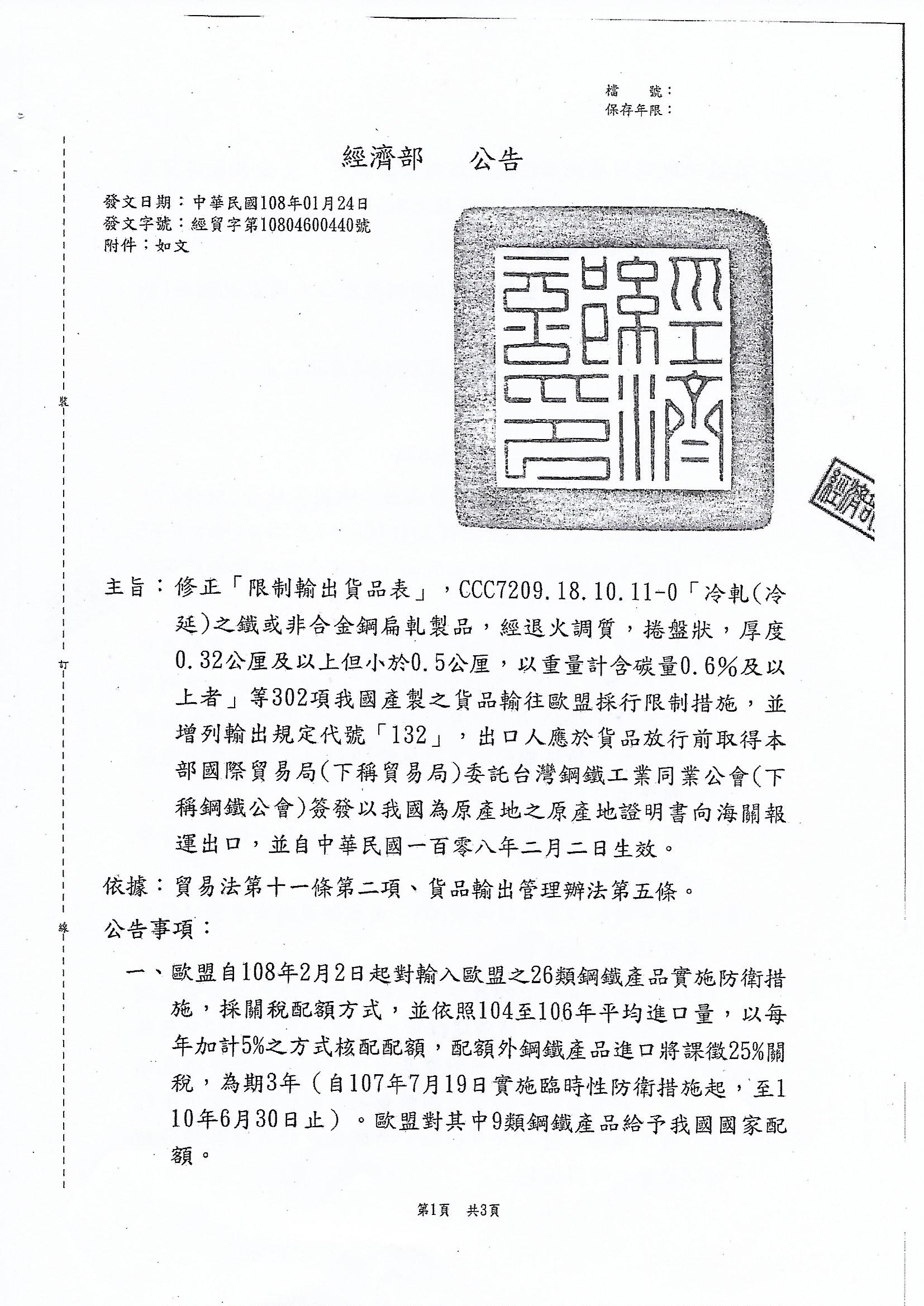 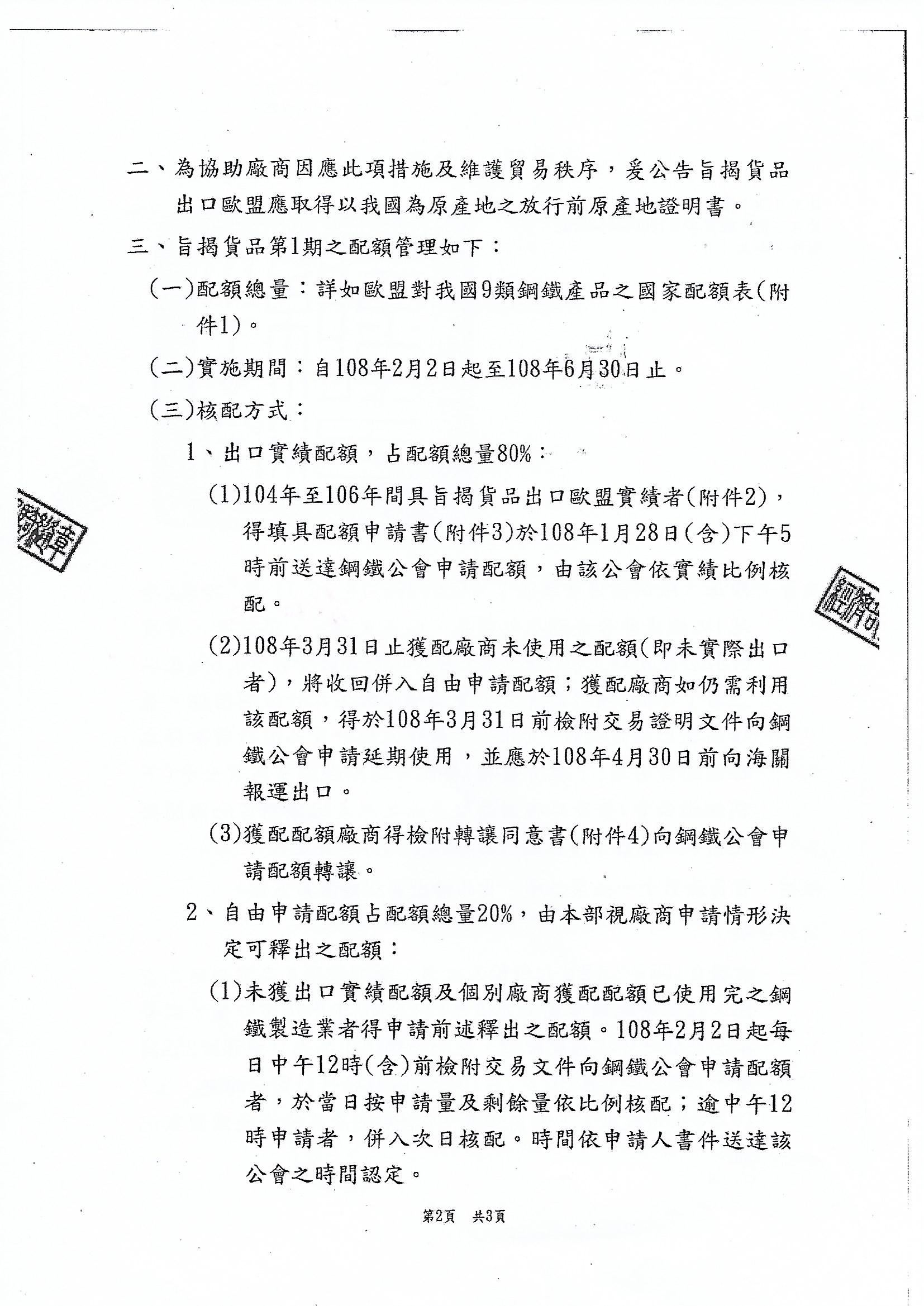 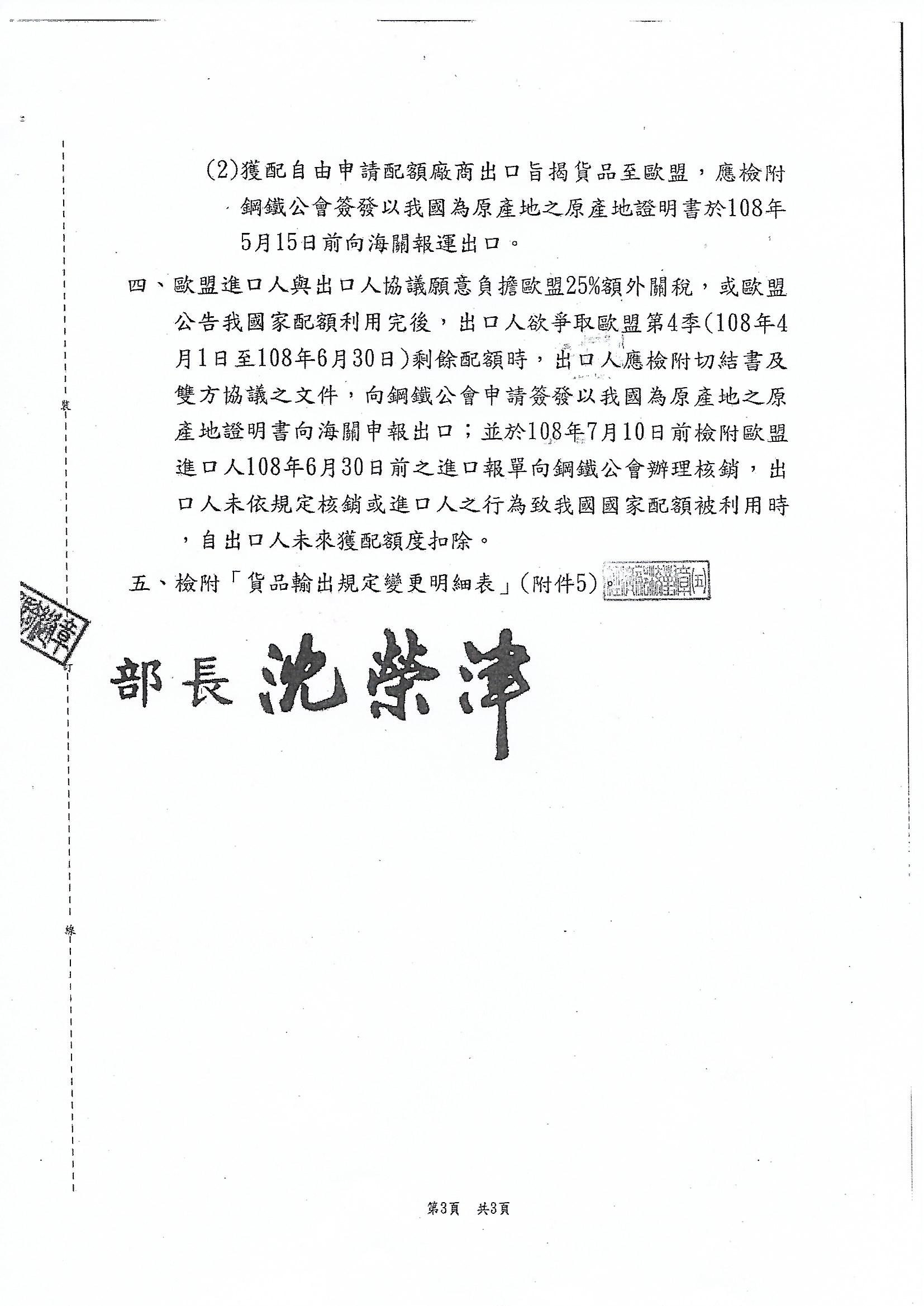 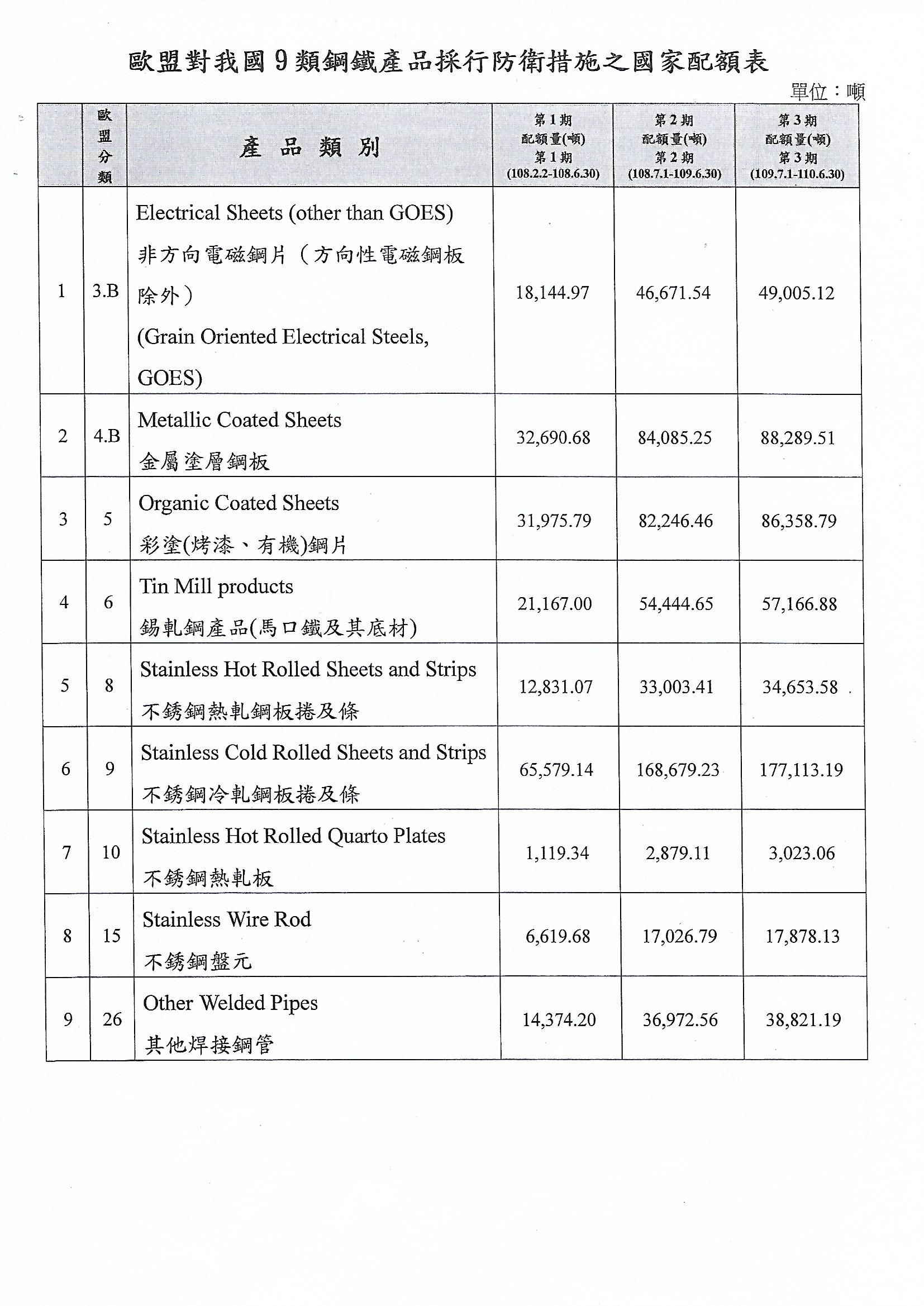 